Инструкция по созданию нового физлица в договорах ГПХСоздать договор ГПХ Вкладка «Реквизиты» - стороныНажмите кнопку «Добавить»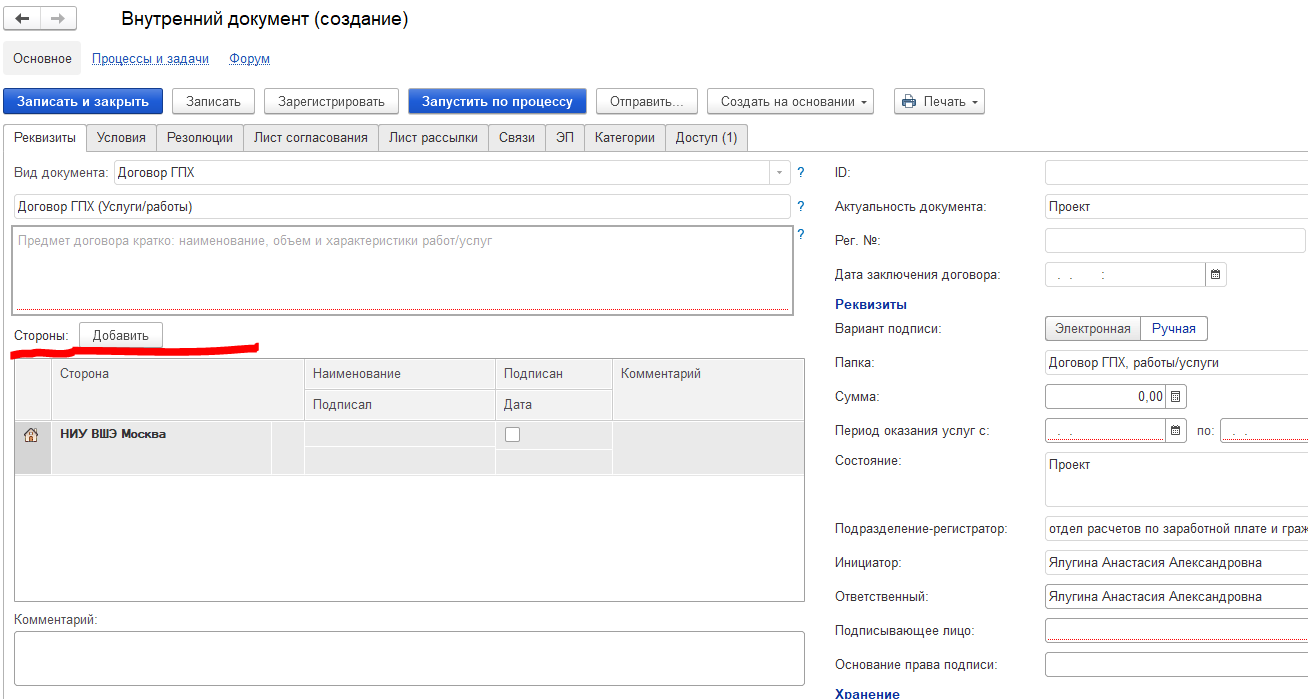 Нажмите кнопку «Создать»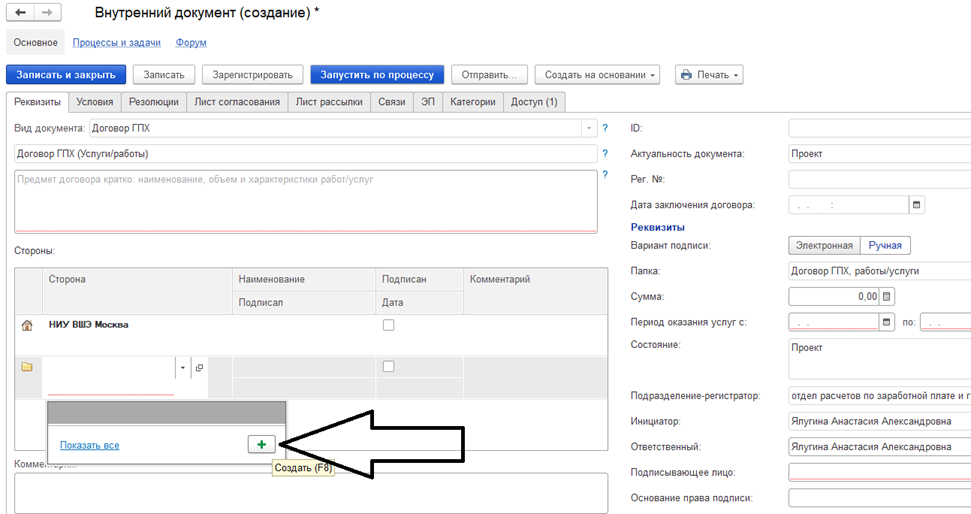 Откроется вкладка «Основные данные»Заполняете обязательные поля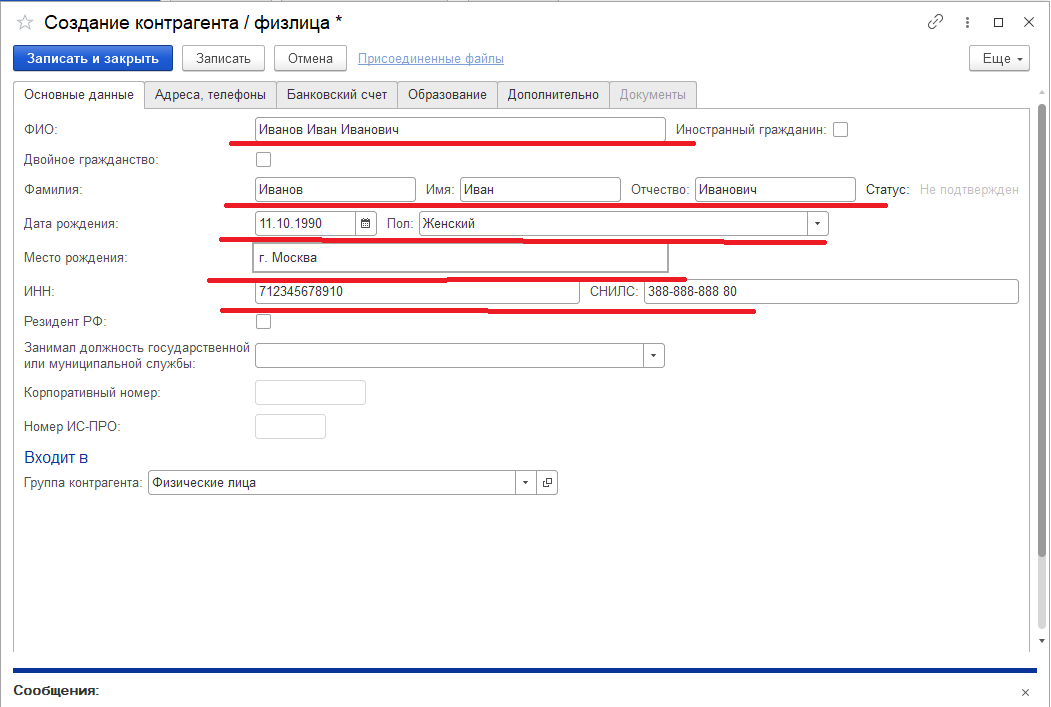 Переходите на вкладку «Адреса, телефоны» Заполняете «Адрес регистрации» и «Адрес фактический»ВНИМАНИЕ! Адрес обязательно должен быть выбран из выпадающего списка, а не введен вручнуюПри возникновении сложностей вы можете вбить Индекс и система предложит вам варианты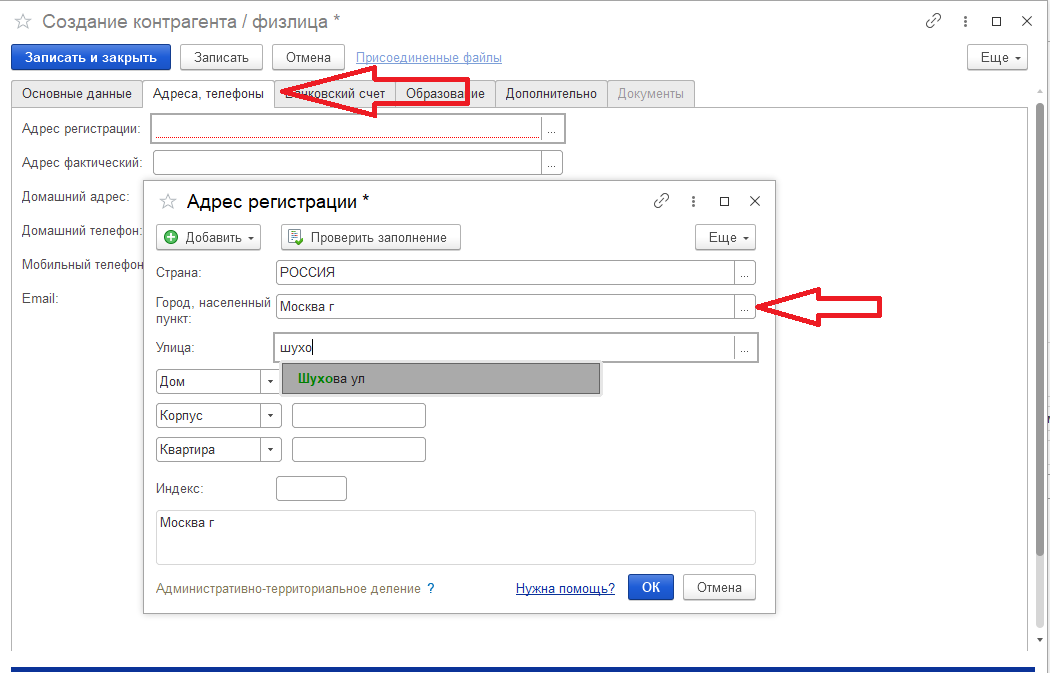 Заполняете Мобильный телефон, email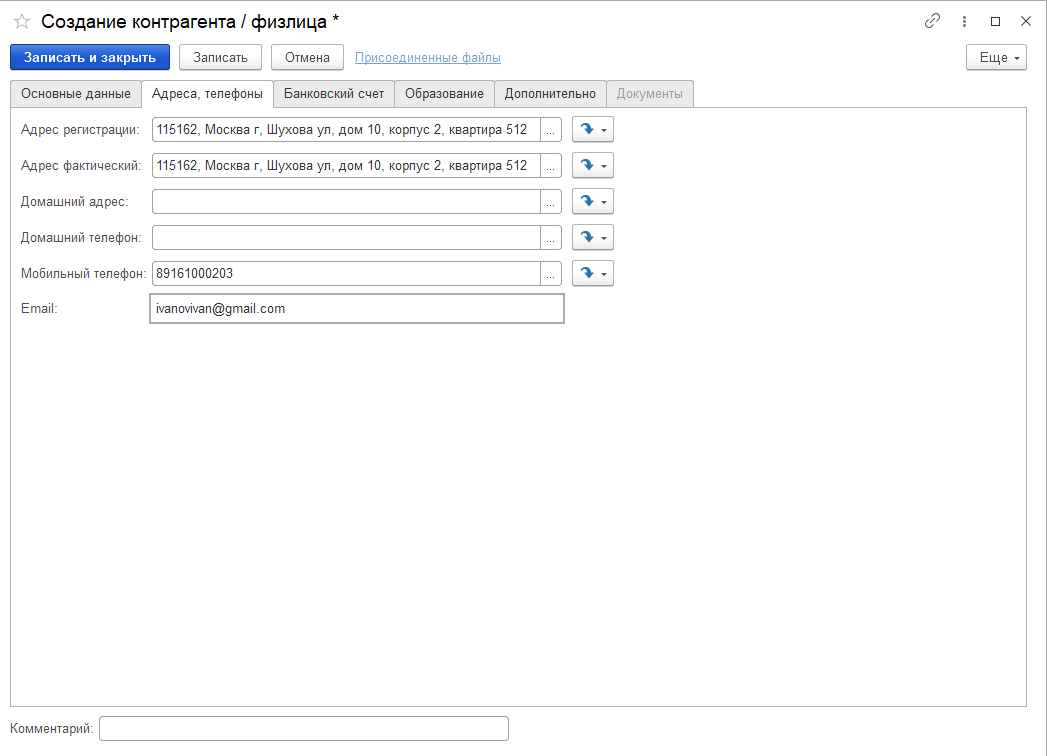 Переходите на вкладку «Банковский счет»Заполняете обязательные поля. Карточка исполнителя обязательно должна быть привязана к платежной системе «МИР». Номер карт, привязанных к платежной системе «МИР» начинается с цифры 2Для новых исполнителей обязательно приложить либо заявление на перечисление денежных средств (на сайте Управления бухгалтерского учета), либо скриншот с реквизитами из интернет-банка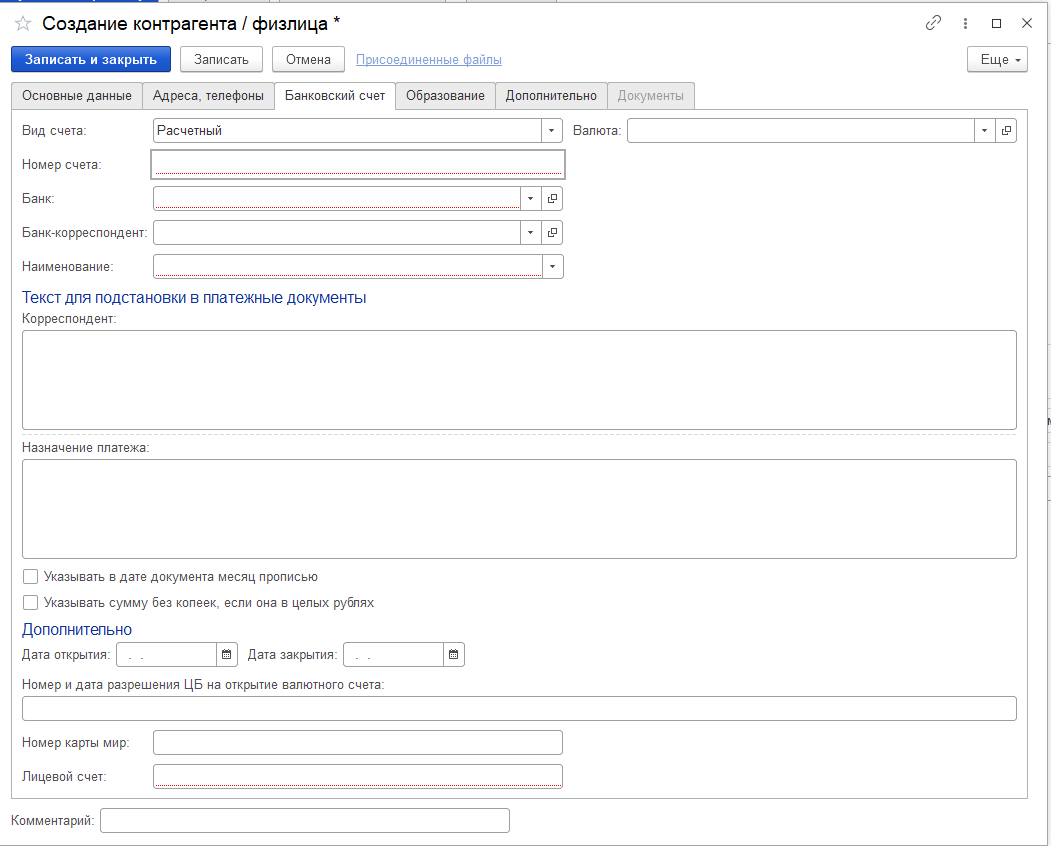 Переходите на вкладку «Образование» Заполнение данной вкладки обязательно для договоров ППС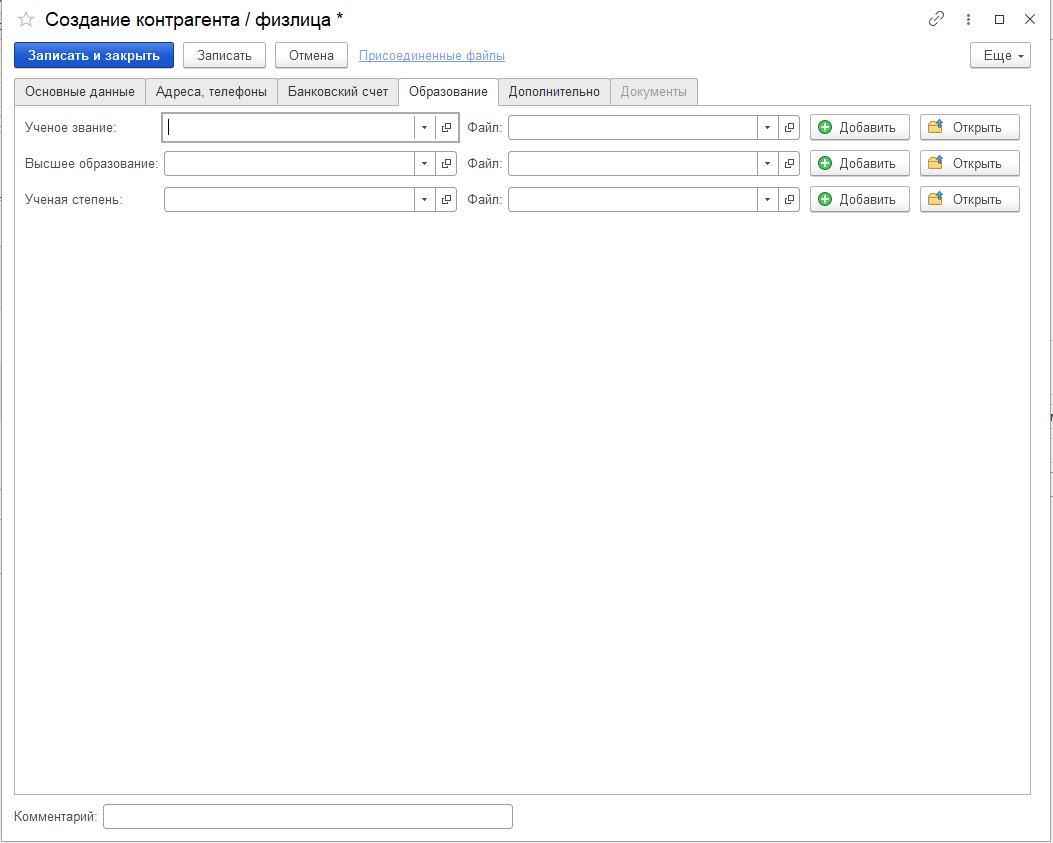 После заполнения всех полей нажмите кнопку «Записать»Система создаст физ. лицо и вам станет доступна вкладка «Документы»Просьба внимательно проверить банковские реквизиты перед этим.После нажатия кнопки «записать» редактировать самостоятельно их будет невозможно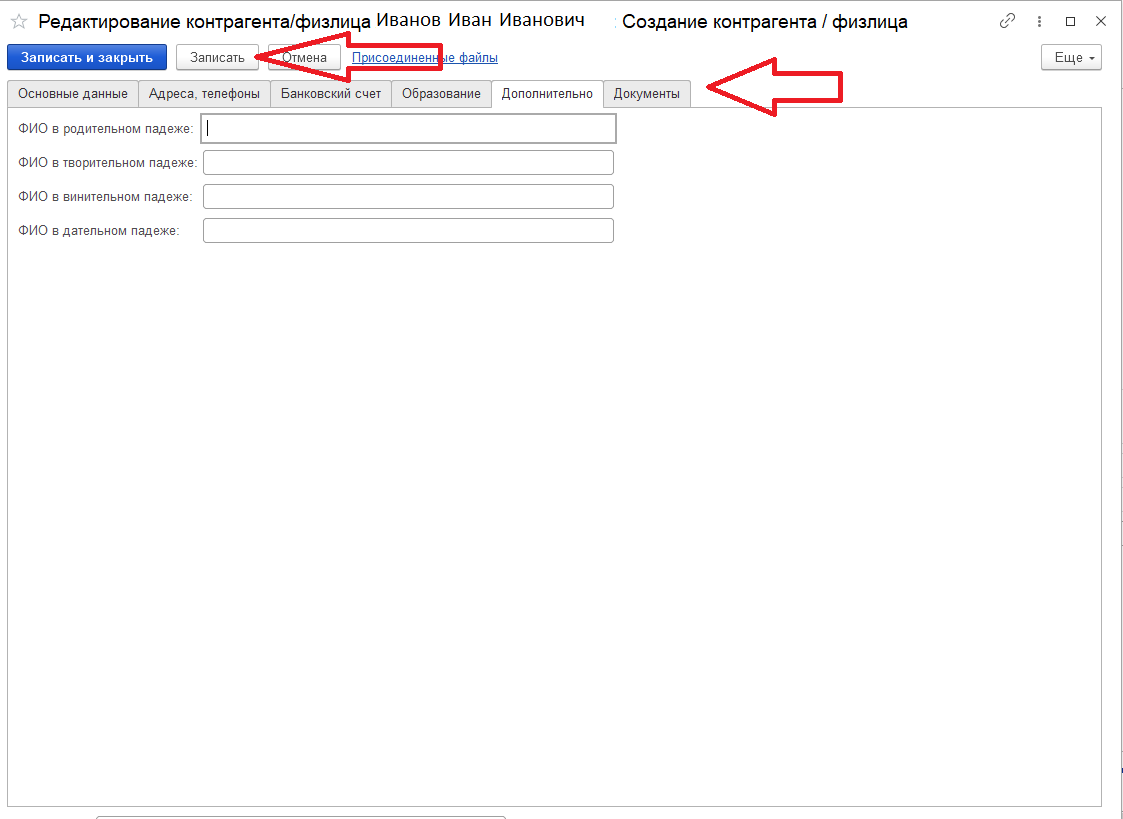 Переходите на вкладку «документы»Для новых исполнителей обязательно необходимо заполнить данные и приложить скан копии следующих документов: Паспорт, СНИЛС, ИНН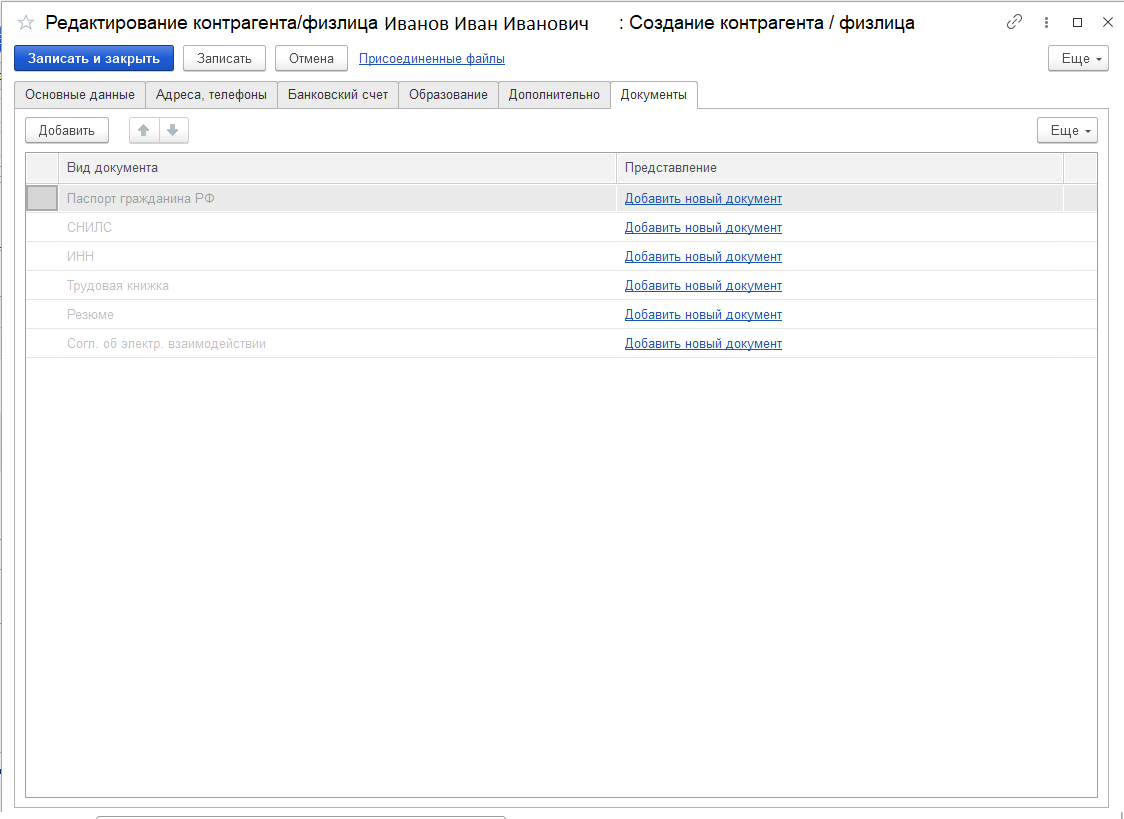 При нажатии на поле с документом открывается карточка для заполненияДанные заполняются строго в соответствии с документом, без сокращенийСерия паспорта вводится с пробелом. Добавляете скан-копию документа. Копия паспорта должна быть загружена одним файлом.Скан-копия должна быть читаемой и в хорошем качестве, чтобы сотрудники Управления персонала могли верифицировать информацию.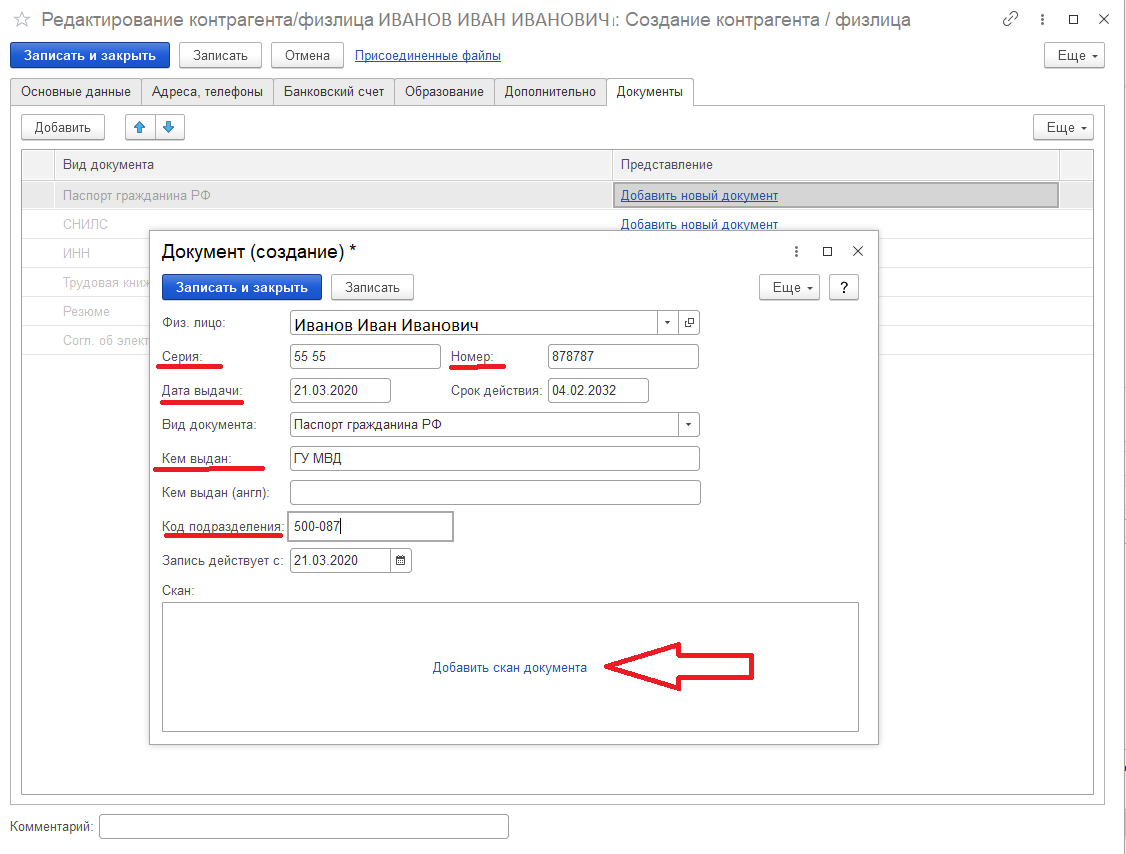 По этому же принципу заполняете СНИЛС и ИНН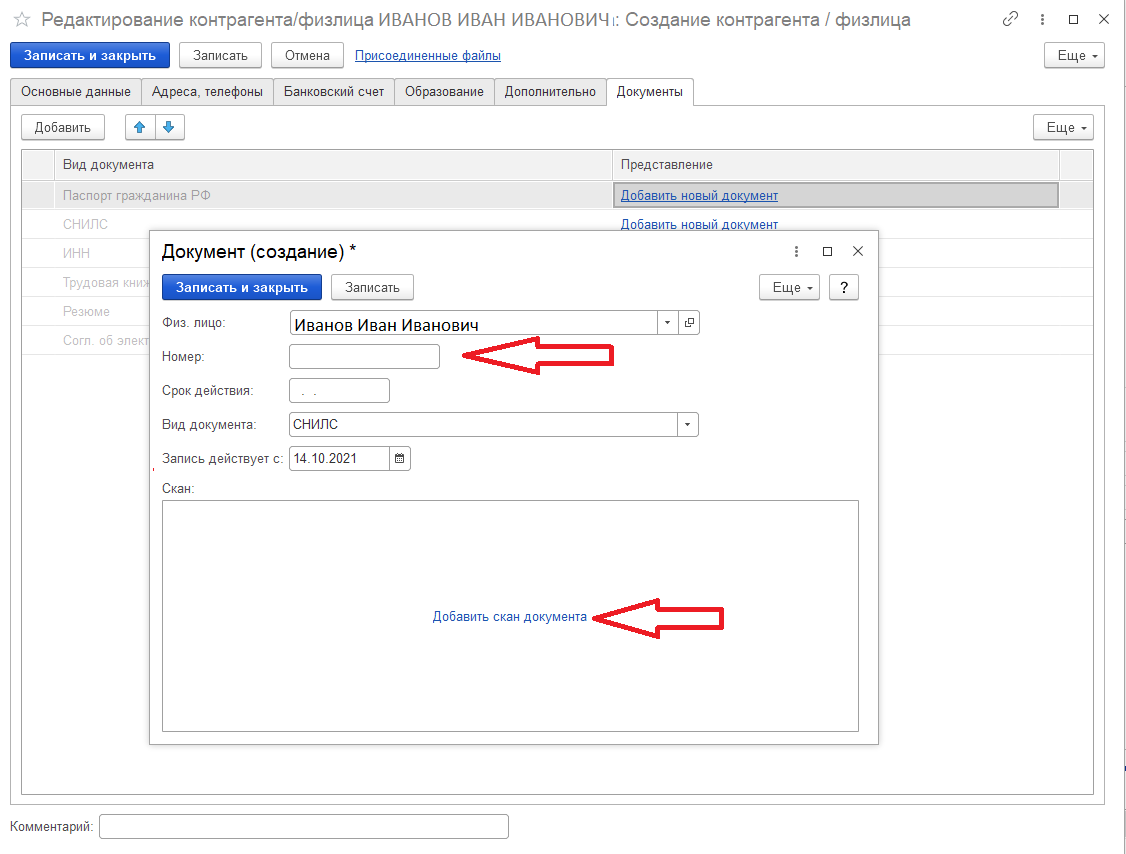 Нажимаете «Записать и закрыть»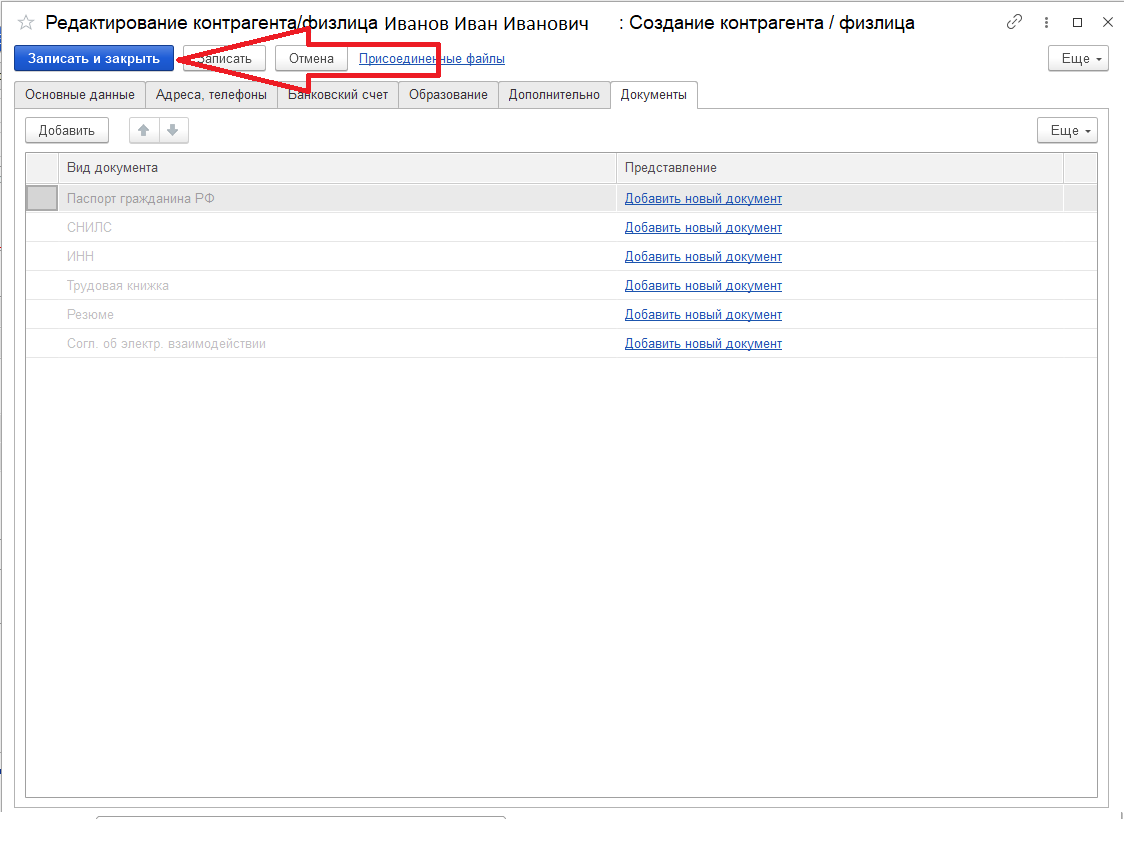 